WAIVER FOR French at Work – Beginner French
Students who have no knowledge of French can sign this waiver attesting that they are real beginners. Students who decide to sign the waiver after having read the following learning profile will be exempted from the Entrance Placement Test and registered in a Beginner French course. Should you have any doubt concerning your level, please ask to meet with a coordinator.     For more information: (514) 398-2000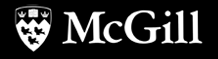 Organizational DevelopmentFrench at Work ProgramBEGINNER FRENCHFrench at Worklearner profileOral comprehension (listening)	I have no oral comprehension in French or can understand a few isolated words.Oral expression (speaking)	I am unable to speak French or can say a few isolated words. Written comprehension (reading)	I have no reading comprehension or can read a few isolated words.Global competence
	I have no knowledge (or an extremely limited knowledge) of French.WAIVER I have read the above profile and believe that I am a Beginner French student. 
I understand that the instructor will re-evaluate my competence at the beginning of term and may recommend a transfer to another course.Name:___________________________________________________________________________ID no: ______________________________________________________________________ 

Date: ___________________________________________________________________________Signature: _______________________________________________________________________